项目编号：第五届微米纳米技术“创新与产业化”科研成果转化学生大赛作品申报书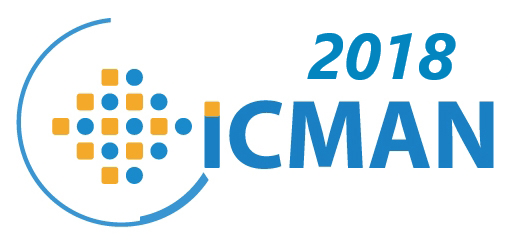 项目名称：参赛作者：指导教师：申报单位：作品名称作品简介研究背景：基本原理特点与创新点：作品产业化可行性分析技术路线：实施步骤：国内外技术对比：市场/应用前景分析：作品成果展示（如有实物，请提供照片并文字加以描述）参考文献表1：申报团队及作品情况介绍填表说明：表格中签字及评价部分请采用手写字迹，作者请提交扫描文件。参赛代表信息姓名姓名姓名性别性别性别年龄年龄参赛代表信息单位单位单位学历学历参赛代表信息专业专业专业年级年级参赛代表信息通讯地址：通讯地址：通讯地址：通讯地址：通讯地址：通讯地址：通讯地址：通讯地址：通讯地址：通讯地址：邮编邮编参赛代表信息通讯地址：通讯地址：通讯地址：通讯地址：通讯地址：通讯地址：通讯地址：通讯地址：通讯地址：通讯地址：联系电话联系电话参赛代表信息通讯地址：通讯地址：通讯地址：通讯地址：通讯地址：通讯地址：通讯地址：通讯地址：通讯地址：通讯地址：电子邮箱电子邮箱其他成员信息序号姓名姓名姓名姓名性别性别性别年龄年龄学历学历单位单位单位其他成员信息1其他成员信息2其他成员信息3其他成员信息4指导教师信息姓名姓名性别性别性别学历学历指导教师信息单位单位职称/职务职称/职务指导教师信息通讯地址：通讯地址：通讯地址：通讯地址：通讯地址：通讯地址：通讯地址：通讯地址：通讯地址：通讯地址：邮编邮编指导教师信息通讯地址：通讯地址：通讯地址：通讯地址：通讯地址：通讯地址：通讯地址：通讯地址：通讯地址：通讯地址：联系电话联系电话指导教师信息通讯地址：通讯地址：通讯地址：通讯地址：通讯地址：通讯地址：通讯地址：通讯地址：通讯地址：通讯地址：电子邮箱电子邮箱作品其他信息作品其他信息作品其他信息作品其他信息作品其他信息作品涉及内容是否发表论文：是否论文名称：作品涉及内容是否申请专利：是否专利名称（号码）：作品涉及内容是否发表论文：是否论文名称：作品涉及内容是否申请专利：是否专利名称（号码）：作品涉及内容是否发表论文：是否论文名称：作品涉及内容是否申请专利：是否专利名称（号码）：作品涉及内容是否发表论文：是否论文名称：作品涉及内容是否申请专利：是否专利名称（号码）：作品涉及内容是否发表论文：是否论文名称：作品涉及内容是否申请专利：是否专利名称（号码）：作品涉及内容是否发表论文：是否论文名称：作品涉及内容是否申请专利：是否专利名称（号码）：作品涉及内容是否发表论文：是否论文名称：作品涉及内容是否申请专利：是否专利名称（号码）：作品涉及内容是否发表论文：是否论文名称：作品涉及内容是否申请专利：是否专利名称（号码）：作品涉及内容是否发表论文：是否论文名称：作品涉及内容是否申请专利：是否专利名称（号码）：作品涉及内容是否发表论文：是否论文名称：作品涉及内容是否申请专利：是否专利名称（号码）：作品涉及内容是否发表论文：是否论文名称：作品涉及内容是否申请专利：是否专利名称（号码）：作品的真实性及原创性声明作品的真实性及原创性声明作品的真实性及原创性声明作品的真实性及原创性声明作品的真实性及原创性声明参赛者郑重声明：所呈交的作品是由参赛者（参赛团队）完成的原创性课外科技成果。除了报告中特别加以标注引用的内容外，本作品不包含任何其他个人或集体创作的成果作品。参赛者（签名）年月日参赛者郑重声明：所呈交的作品是由参赛者（参赛团队）完成的原创性课外科技成果。除了报告中特别加以标注引用的内容外，本作品不包含任何其他个人或集体创作的成果作品。参赛者（签名）年月日参赛者郑重声明：所呈交的作品是由参赛者（参赛团队）完成的原创性课外科技成果。除了报告中特别加以标注引用的内容外，本作品不包含任何其他个人或集体创作的成果作品。参赛者（签名）年月日参赛者郑重声明：所呈交的作品是由参赛者（参赛团队）完成的原创性课外科技成果。除了报告中特别加以标注引用的内容外，本作品不包含任何其他个人或集体创作的成果作品。参赛者（签名）年月日参赛者郑重声明：所呈交的作品是由参赛者（参赛团队）完成的原创性课外科技成果。除了报告中特别加以标注引用的内容外，本作品不包含任何其他个人或集体创作的成果作品。参赛者（签名）年月日参赛者郑重声明：所呈交的作品是由参赛者（参赛团队）完成的原创性课外科技成果。除了报告中特别加以标注引用的内容外，本作品不包含任何其他个人或集体创作的成果作品。参赛者（签名）年月日参赛者郑重声明：所呈交的作品是由参赛者（参赛团队）完成的原创性课外科技成果。除了报告中特别加以标注引用的内容外，本作品不包含任何其他个人或集体创作的成果作品。参赛者（签名）年月日参赛者郑重声明：所呈交的作品是由参赛者（参赛团队）完成的原创性课外科技成果。除了报告中特别加以标注引用的内容外，本作品不包含任何其他个人或集体创作的成果作品。参赛者（签名）年月日参赛者郑重声明：所呈交的作品是由参赛者（参赛团队）完成的原创性课外科技成果。除了报告中特别加以标注引用的内容外，本作品不包含任何其他个人或集体创作的成果作品。参赛者（签名）年月日参赛者郑重声明：所呈交的作品是由参赛者（参赛团队）完成的原创性课外科技成果。除了报告中特别加以标注引用的内容外，本作品不包含任何其他个人或集体创作的成果作品。参赛者（签名）年月日参赛者郑重声明：所呈交的作品是由参赛者（参赛团队）完成的原创性课外科技成果。除了报告中特别加以标注引用的内容外，本作品不包含任何其他个人或集体创作的成果作品。参赛者（签名）年月日资格认定资格认定资格认定资格认定资格认定作品是否为指导教师项目：是                        否是否同意参赛是                        否导师签字：年     月       日作品是否为指导教师项目：是                        否是否同意参赛是                        否导师签字：年     月       日作品是否为指导教师项目：是                        否是否同意参赛是                        否导师签字：年     月       日作品是否为指导教师项目：是                        否是否同意参赛是                        否导师签字：年     月       日作品是否为指导教师项目：是                        否是否同意参赛是                        否导师签字：年     月       日作品是否为指导教师项目：是                        否是否同意参赛是                        否导师签字：年     月       日作品是否为指导教师项目：是                        否是否同意参赛是                        否导师签字：年     月       日作品是否为指导教师项目：是                        否是否同意参赛是                        否导师签字：年     月       日作品是否为指导教师项目：是                        否是否同意参赛是                        否导师签字：年     月       日作品是否为指导教师项目：是                        否是否同意参赛是                        否导师签字：年     月       日作品是否为指导教师项目：是                        否是否同意参赛是                        否导师签字：年     月       日导师对作品的意义、技术水平、适用范围及推广前景评价导师对作品的意义、技术水平、适用范围及推广前景评价导师对作品的意义、技术水平、适用范围及推广前景评价导师对作品的意义、技术水平、适用范围及推广前景评价导师对作品的意义、技术水平、适用范围及推广前景评价备注备注备注备注备注